МУНИЦИПАЛЬНОЕ ОБРАЗОВАНИЕ «ГОРОД СВОБОДНЫЙ»УПРАВЛЕНИЕ ОБРАЗОВАНИЯ АДМИНИСТРАЦИИ ГОРОДА СВОБОДНОГО
МУНИЦИПАЛЬНОЕ ДОШКОЛЬНОЕ ОБРАЗОВАТЕЛЬНОЕ АВТОНОМНОЕ УЧРЕЖДЕНИЕ ДЕТСКИЙ САД JA10
ГОРОДА СВОБОДНОГО (МДОАУ д/с № 10 г. СВОБОДНОГО)6764560, Амурская область, г.Свободный, ул. Почтамтская, 99 тел. 8-(41643)5—93-05 ОКПО 741705563 ОГРН 1022800760168 ИНН/КПП 2807006847/280701001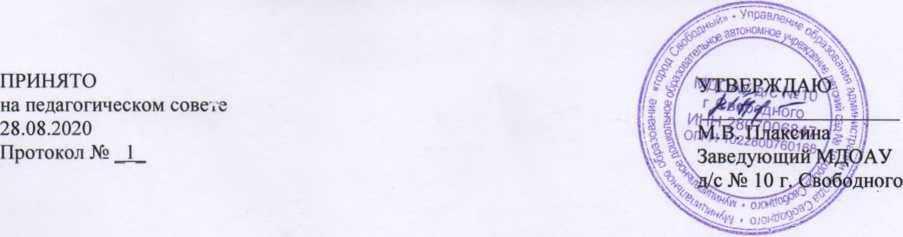 Рабочая программапо дополнительным платным образовательным услугамна 2020 - 2021 учебный год
«Маленькие умельцы»
для детей 6-7 летсрок реализации программы - 1 годРуководитель: Рудак Наталья Сергеевна,
воспитатель высшей квалификационной категорииСвободный2020СодержаниеПАСПОРТ РАБОЧЕЙ ПРОГРАММЫ
по ДПОУ «Маленькие умельцы»4Пояснительная записка к рабочей программе ' «Маленькие умельцы»Программа дополнительного образовательного кружка «Маленькие умельцы» по художественному и ручному труду составлена на основе примерной основной общеобразовательной программы дошкольного образования «От рождения до школы» под ред. Н.Е. Вераксы, Т.С. Комаровой, М.А. Васильевой с учетом основных требований ФГОС ДО.Программой предусмотрена совместная деятельность детей, как фактор, способствующий развитию общения, умение самостоятельно распределять между собой обязанности, планировать деятельность, обсуждать ее, проявлять взаимопомощь и работать в соответствии с общим замыслом.АктуальностьАктуальность программы обусловлена особенностью современной ситуации, когда остро стоит вопрос о психологическом здоровье ребенка. Кризисные явления в обществе способствовали изменению мотивации образовательной деятельности у детей разного возраста, снизили их творческую активность, вызвали отклонения в социальном поведении. Работы специалистов свидетельствует, что художественно - творческая деятельность снимает у детей нервное напряжение, страх, обеспечивает положительное эмоциональное состояние. Творчество развивает такие нравственно золевые качества, как умение и потребность доводить начатое дело до конца, сосредоточенно и целенаправленно заниматься, помогать товарищу, ценить результаты труда не только своего, но и чужого. Ребенок становится более чувствительным к красоте в окружающей жизни, в предметах, созданных руками человека.Раннее развитие способности к творчеству это - залог будущих успехов, так как у детей формируются те качества всесторонне развитой личности, которые необходимы для последующего обучения в школе.Новизна и отличительная особенность программы	,Программа «Маленькие умельцы» направлена на развитие у детей творческого и исследовательского характеров, пространственных представлений, некоторых физических закономерностей, познаниесвойств различных материалов, овладение разнообразными способами практических действий, приобретение ручной умелости и появление созидательного отношения к окружающему.Необходимость в создании данной программы существует, таг. как она рассматривается как многосторонний процесс, связанный с развитием у детей творческих способностей, фантазии, логического мышления и усидчивости. В процессе реализации программы у дошкольников развивается способность работать руками под контролем сознания, совершенствуется мелкая моторикарук, точные действия пальцев, развивается глазомер, устная рЧ-чь, что немаловажно для подготовки к письму, к учебной деятельности.Практическая значимостьНетрадиционный подход к выполнению поделок из различных материалов дает толчок развитию детского интеллекта, подталкивает творческую активность ребенка, учит нестандартно мыслить. Возникают новые идеи, связанные с комбинациями разных материалов, ребенок начинает экспериментировать, творить.	ЛИзготовление поделок, игрушек из различных материалов, увлекательная, завораживающая деятельность. Это огромная возможность для детей думать, пробовать, искать, экспериментировать, а самое главное, самовыражаться.Творчество для детей - это отражение душевной работы. Чувство, разум, глаза, руки — инструменты души.Творческий процесс - это настоящее чудо. В творчестве нет правильного пути, есть только свой собственный путь.	:Педагогическая целесообразностьВажное условие развития детей - не только оригинальное задание, но и использование нетрадиционного бросового материала и нестандартных техник.Все занятия в разработанной мной рабочей программе носят творческий характер. Проведение занятий с использованием различных технологий по этой программе:	v,Развивает уверенность в своих силах.Дети создают композиции на листах бумаги разной формы; комментируют свою творческую работу.Умеют замечать прекрасное в окружающей природе и обстановке, самостоятельно с небольшой помощью педагога продумывать композицию своей работы.Усваивают способы практической работы с различными материалами.Развивают мелкую моторику рук.Развивают познавательные, конструктивные способности, интерес к результату и качеству поделки.Цель программы - развитие творческих способностей детей старшего дошкольного возраста посредством художественного ручного труда.Основные задачи программы:Развивающие:Формировать творческое мышление, устойчивый интерес к художественной деятельности;Развивать художественный вкус, фантазию, изобретательность, пространственное воображение;Развивать желание экспериментировать, проявляя яркие познавательные чувства: удивление, сомнение, радость.Образовательные:Закреплять и обогащать знания детей о разных видах художественного творчества;Знакомить детей с различными видами изобразительной деятельности, многообразием художественных материалов и приёмами работы с ними,6закреплять приобретённые умения и навыки и показывать детям широту их возможного применения.Воспитательные:Воспитывать трудолюбие и желание добиваться успеха собственным трудом;Воспитывать внимание, аккуратность, целеустремлённость, творческую Самореализацию, доброе отношение к сверстникам.Основные принципы, лежащие в основе программы:Доступности (простота, соответствие возрастным и индивидуальным особенностям ребенка);Наглядности (иллюстративность, наличие дидактических материалов); Демократичности	и	гуманизма	(взаимодействиепедагога, воспитанников и их родителей в социуме, реализация собственных творческих потребностей);	.«От простого к сложному» (научившись элементарным навыкам работы, ребенок применяет свои знания в выполнении сложных творческих работ). Методы и приемы обученияДля реализации программы в зависимости от поставленных задач на занятиях используются различные методы и приемы обучения:- словесные -наглядные -практическиеСловесные: (рассказ, беседа, объяснение, чтение художественной литературы, образное слово (стихи, загадки, пословицы), поощрение, анализ результатов собственной деятельности и деятельности тогярищеи.Наглядные: (использование в работе иллюстраций, фотографий, готовых изделий).Большое место отводится наглядности, то есть реальному предмету (выполненное взрослым панно, аппликация и т. д.). В процессе занятий наглядность используется в одних случаях для того, чтобы направить усилия ребёнка на выполнение задания, а в других - на предупреждение ошибок. В конце занятия наглядность используется для подкрепления результата, развития образного восприятия	предметов, сюжета, замысла.Практический: (изготовление поделки, составление композиции в присутствии детей и рассказывание вслух).Для того чтобы детские работы были интересными, необходимо стимулировать творческую активность детей, обеспечивать ребёнку максимальную самостоятельность в деятельности не давать прямых инструкций, создавать условия для проявления собственной фантазии. Возрастные особенности детей	.Ребенок данной возрастной группы совершенствует технические навыки и умения в различных видах творческой деятельности. Педагог организует совместную работу, координирует действия ребенка, направляет его на поиск наиболее удачного решения в выборе способа изготовления поделки. В этом возрасте совершенствуются представления, умения и навыки украшения игрушки. Развиваются самостоятельность, инициативность, умение создавать выразительный образ, передавать свое отношение к изготовляемой поделке,7используя полученные знания. В изображении предметного мира ребенок передает как общие, типичные, так и характерные, индивидуальные признаки предметов или живых объектов.ОЦЕНОЧНЫЕ МАТЕРИАЛЫ. Первый год обучения 6-7лет.Условные обозначенияВысокий уровень усвоения -2,5 - 3 балла. Средний уровень усвоения - 2,1- 2,4 балла. Низкий уровень - ниже 2,1 балла.КРИТЕРИИ ОЦЕНКИ УРОВНЯ ОСВОЕНИЯ ПРОГРАММЫВОСПИТАННИКАМИ 6-7 летВысокий уровень. Дети легко справляются с заданиями. Могут самостоятельно без помощи педагога выполнить работу. Дети понимают все поставленные задачи во время занятия. Правильно пользуются ножницами, кистью, различными материалами. Самостоятельно готовят трафареты для поделок.Средний уровень. Дети с небольшой помощью педагога выполняют задания: сгибают лист бумаги вчетверо в разных направлениях, работают по трафарету, делают игрушки объемные из ниток(помпон), бумаги. При выполнении задания допускают небольшие неточности.Низкий уровень. Испытывают затруднение в выполнении заданий. Работы не соответствуют образцу. Не умеют пользоваться ножницами, аккуратно выполнять задание.Прогнозируемые результаты:К концу года обучения дети 6-7 лет могут:правильно пользуются ножницами, используют разнообразные приемывырезания, а также обрывания;выполняют поделки различными не сложными способами;делают поделки из природного, бросового материала, соленого теста;создают композиции на листах бумаги разной формы; комментируют свою творческую работу;8умеют замечать прекрасное в окружающей природе и обстановке, самостоятельно с небольшой помощью педагога продумывать композицию своей работы;усваивают способы практической работы с различными материалами;развивают мелкую моторику рук;развивают познавательные, конструктивные способности, интерес к результату и качеству поделки.Содержание программы кружка:Содержание программы представлено различными видами творческой деятельности:«Работа с бумагой и картоном».«Работа с тканью и нитками».«Работа с природным и бросовым материалом».«Работа с пластилином и соленым тестом».	vПо каждому виду деятельности программа содержит примерный перечень практических и теоретических работ.В процессе работы обеспечивается интеграция пяти образовательных областей:Художественно-эстетическое	развитие:	формирование	у детейэстетического отношения к миру, накопление эстетических представлений и образов, развитие эстетического вкуса, художественных способностей, освоение различных видов художественной деятельности, прослушивание музыкальных произведений;Познавательное развитие: формирование представлений о предмете как таковом и как о творении человеческой мысли и результате трудовой деятельности;Социально-коммуникативное:	решение проблемных	ситуаций,воспитание дружеских взаимоотношений;Речевое развитие: развитие умения поддерживать беседу, обобщать, делать выводы, высказывать свою точку зрения;Физическое развитие: физ. минутки (пальчиковые, малоподвижные игры).Содержание деятельности воспитателя в рамках программы по развитию творческих способностей детейНачиная работу по обучению детей созданию поделок из различных материалов, основное внимание следует обратить на освоение детьми основных приемов. Целесообразно перед обучением детей работе с природным и бросовым материалом, тканью и бумагой провести занятия по знакомству со свойствами этих материалов. При обучении различным способам преобразования материалов наиболее значительное место среди используемых методов и приемов будет занимать процесс изготовления поделки. На первых занятиях идет полный показ с подробным объяснением своих действий. По мере приобретения детьми необходимого опыта, ребят все чаще следует привлекать к показу. При ознакомлении дошкольников с различными (материалами) техниками можно использовать и поэтапный показ. Использование на занятиях художественной литературы и сюрпризных моментов делают ее еще более увлекательной, и помогают преодолевать9возникающие трудности. Широкое использование игровых приемов влияет положительно на эмоции детей, которые в свою очередь оказывают влияние на развитие	творчества	дошкольников.Планируя занятия нужно выбирать для каждой темы ту или иную форму работы, учитывая оснащенность, возрастные особенности детей. Для обеспечения органичного единства обучения и творчества детей занятия включают в себя следующие виды деятельности:«Работа с бумагой и картоном».«Работа с тканью и нитками».«Работа с природным и бросовым материалом».«Работа с пластилином и соленым тестом». В процессе обучения дети знакомятся с особенностями, свойствами и возможностями многих природных и искусственных материалов, с разными инструментами, а также с основными приемами их применения.Методическое обеспечение программыДля реализации программы необходимы определенные условия: помещение, соответствующее требованиям СанПина, материалы, инструменты и приспособления.Используемый материал для работы с детьми:Бумага (писчая, цветная, гофрированная, самоклеющаяся, бархатная, глянцевая);Картон (цветной, белый);	,Природный материал (шишки, ракушки, листья, ветки);	,Бросовый материал (леска, проволока, пуговицы, бисер, скотч, вата, нитки и др.);Клей, ножницы, кисти, степлер, наглядные пособия, технические средства: ноутбук, магнитофон, фотоаппаратКассеты и диски с записями классической и русской народной музыки, познавательной информацией.Сроки реализации программыПрограмма «Маленькие умельцы» адаптированная, кратковременная художественно-эстетической направленности. Зачисление детей в кружок проходит на основе учета интересов и способностей детей, договора с родителями. Срок реализации программы с 01.09.2020 по 31.05 2021 г. Занятия проводятся с детьми 6-7 лет во вторую половину дня, 2 раза в неделю. Количество занятий за 2020-2021г.г - 64.Время занятий составляет:В подготовительной группе 25 мин, (дети 6-7 лет);Этапы работы1 этап - Подготовительный:юОзнакомление родителей и педагогов с программой кружка, подбор методической литературы, составление конспектов занятий, сбор различного материала для поделок и т. д.;этап - Основной:Знакомство детей со свойствами материалов; обучение приемам изготовления; мастер-класс, консультации для родителей и педагогов. ,этап - Заключительный:Выставки детских работ, участие детей в конкурсах различного уровня, презентация детских работ на сайт.Индивидуальный подход осуществляется непосредственно в процессе проведения занятий, по необходимости, для решения конкретных задач.7 >Учебно -тематический план работы с детьми 6-7 летПерспективный план рабочей программы
«Маленькие умельцы»
на 2020-2021 года
6-7 лет11Методические рекомендации по проведению занятий по художественному и ручному трудуИнструктаж по технике безопасности при проведении работ проводится на каждом занятии.Быстрая, интересная вступительная часть занятия, включающая анализ конструкции изделия и разработку технологического плана должна являться базой для самостоятельной практической работы детей.Выбирая изделие для изготовления, желательно спланировать объем работы на одно занятие, если времени требуется больше, дети заранее должны знать, какая часть работы останется на второе занятие. Трудные операции, требующие значительного умственного напряжения и мышечной ловкости, обязательно должны быть осознаны детьми как необходимые.Педагогу необходимо как можно меньше объяснять самому, стараться вовлекать детей в обсуждение, нельзя перегружать, торопить детей и сразу стремиться на помощь. Ребенок должен попробовать преодолеть себя, в этом он учится быть взрослым, мастером.На занятии кружка должна быть специально организованная часть, направленная на обеспечение безусловного понимания сути и порядка выполнения практической работы, и должным образом оснащенная самостоятельная деятельность ребенка по преобразованию материала в изделие; причем на теоретическую часть занятия должно отводиться втрое меньше времени, чем на практические действия.В программе указано количество занятий на изучение каждого, раздела. Педагог может самостоятельно распределять количество часов, опираясь на собственный опыт и имея в виду подготовленность детей и условия работы в данной группе.Во время занятий дети могут сидеть за столами, расставленными рядами, ленточно или буквой П.Главное, чтобы дети не мешали друг другу, а педагог мог свободно подойти к каждому ребенку. Стол и стул должны соответствовать росту ребенка, а рабочее место должно быть хорошо освещено.Для индивидуальной работы и самостоятельной деятельности детей необходим уголок ручного труда, в котором выделяют три зоны: рабочее место, шкаф для хранения материалов и незаконченных работ.План работы с родителями, педагогамиРабота с родителями:Сбор материала для занятий;Буклеты: «Как воспитать творческую личность»; «Совместная творческая деятельность родителей и детей»;Консультация: «Роль художественного и ручного труда в развитиитворческих способностей детей»;Картотека игр на развитие творческого воображения детей;Индивидуальное консультирование родителей;Конкурс творческих семейных работ: «Осенняя фантазия», «Зимняя сказка», «Весенняя пора»;Мастер-класс для родителей (изготовление поделок)Создание презентации детских работ на сайт;Участие в конкурсах различного уровня.17Работа с педагогами:Консультации: «Что способствует развитию творческой активности у ребенка»; «Развитие творческих способностей у детей дошкольного возраста через игровую деятельность»;Картотека игр на развитие творческого воображения детей; Индивидуальное консультирование педагогов;Мастер-класс для педагогов;Выставка детских работ.Список литературыБрыкина Е.К. «Творчество детей с различными материалами», Педагогическое общество России, М: 2002г.;Гульянц З.К., Базик И.Л. «Что можно сделать из природного материала, М: «Просвещение», 2013 г.;Гульянц З.К. «Учите детей мастерить», М: «Просвещение», 2010 г.;Гусакова М.А. «Подарки и игрушки своими руками» - М: ТЦ «Сфера», 2000. - 112 с. (Серия «Вместе с детьми».)Кошелев В.М. «Художественный и ручной труд в детском саду», М: «Просвещение»,2002 г.;Корчинова О.В. «Декоративно-прикладное творчество в детских дошкольных учреждениях», Серия «Мир вашего ребенка». Ростов н/Д: Феникс, 2002.;Куцакова Л.В. «Конструирование и ручной труд в детском саду», М: «Просвещение»;Нагибина М.И. «Чудеса из ткани своими руками». Популярное пособие для родителей и педагогов. - Ярославль: «Академия развития», 2000., ил. - (Серия:«Вместе учимся мастерить»).Нагибина М.И. «Плетение для детворы из ниток, прутьев и коры» Популярное пособие для родителей и педагогов. — Ярославль: «Академия развития», 1997., ил. - (Серия:«Вместе учимся мастерить»).«Очумелые ручки» - телепередача «Пока все дома»;Тарабарина Т.И. «Оригами и развитие ребенка», «Академия развития», Ярославль, 2002 г.18№Содержаниестраницы1.Паспорт рабочей программы3-42.Пояснительная записка к рабочей программе5-63.Цель программы64Основные задачи программы6-75.Основные принципы, лежащие в основе программы76.Методы и приемы обучения77.Возрастные особенности детей78.Оценочные критерии уровня освоения программы7-89.Содержание программы кружка8-910.Содержание деятельности воспитателя в рамках программы по развитию творческих способностей детей9-1011.Методическое обеспечение программы1012.Сроки реализации программы1013.Учебно-тематический план работы с детьми 67 лет1114.Перспективный план рабочей программы «Маленькие умельцы»11-16ч15.Методические рекомендации по проведению занятий по художественному и ручному труду16-1716.План работы с родителями, педагогами1717.Список литературы181НаправлениеХудожественно-эстетическое2Название программыМаленькие умельцы3Возраст детей6-7 лет4План приема14 человек5Форма обученияочная6Адрес676450 Амурская область, г. Свободный, Почтамтская 99, МДОАУ д/с № 10 г. Свободного7Контакты8(41643)593068Муниципалитетг. Свободный9ОписаниеПрограмма «направлена на развитие у детей творческого и исследовательского характеров, пространственных представлений, некоторых физических закономерностей, познание свойств различных материалов, овладение разнообразными способами практических действий, приобретение ручной умелости и появление созидательного отношения к окружающему. .Необходимость в создании данной программы существует, так как она рассматривается как многосторонний процесс, связанный с развитием у детей творческих способностей, фантазии, логического мышления и усидчивости. В процессе реализации программы у дошкольников развивается способность работать руками под контролем сознания, совершенствуется мелкая моторика рук, точные действия пальцев, развивается глазомер, устная речь, что немаловажно для подготовки к письму, к учебной деятельности. ,10ПедагогВоспитатель высшей квалификационной категории Рудак Наталья Сергеевна11СодержаниепрограммыСодержание программы представлено различными видами творческой деятельности:«Работа с бумагой и картоном».Работа с тканью и нитками».«Работа с природным и бросовым материалом».«Работа с пластилином и соленым тестом»В процессе работы обеспечивается интеграция пяти образовательных областей:Художественно-эстетическое развитие: формирование у детей эстетического отношения к миру, накопление эсте тических представлений и образов, развитие эстетического вкуса, художественных способностей, освоение различных видов художественной деятельности, прослушивание музыкальных произведений; - Познавательное развитие: формирование представлений о предмете как таковом и как о творении человеческой мысли и результате трудовой деятельности;Социально-коммуникативное: решение проблемных ситуаций, воспитание дружеских взаимоотношений;Речевое развитие: развитие умения поддерживать беседу,обобщать, делать выводы, высказывать свою точку зрения; Физическое развитие: физминутки (пальчиковые, малоподвижные игры).12Цель программыРазвитие творческих способностей детей старшего дошкольного возраста посредством художественного ручного труда.13Задачиформирование творческого мышления, устойчивого интереса к художественной деятельности; •развитие художественного вкуса, желания экспериментировать;закрепление и обогащение знаний детей о разных видах художественного творчества;знакомство детей с различными видами изобразительной деятельности, многообразием художественных материалов и приёмами работы с ними, закрепление приобретённых умений и навыков и показать детям широту их возможного применения;воспитание трудолюбия и желания добиваться успеха собственным трудом;воспитание внимания, аккуратности, целеустремлённости, творческой самореализации, доброе отношение к сверстникам.14РезультатыпрограммыИмеет представление о материале, из которого*. Сделана поделка;Владеет приемами работы с различными материалами; Самостоятельно определяет последовательность вьполнения работ; 'Умеет самостоятельно провести анализ поделки;Использует свои конструктивные решения в процессе работы; Учитывает яркость, оригинальность при выполнении поделки; Выполняет работу по замыслу;Показывает уровень воображения и фантазии.15Особые условия проведенияНет♦-16Материально техническая базаИспользуемый материал для работы с детьми:Бумага (писчая, цветная, гофрированная, самоклеющаяся, бархатная, глянцевая); гКартон (цветной, белый);Природный материал (шишки, ракушки, листья, ветки);Бросовый материал (леска, проволока, пуговицы, бисер, скотч, вата, нитки и др.);Клей, ножницы, кисти, степлер;наглядные пособия;технические средства: ноутбук, магнитофон, фотоаппаратКассеты и диски с записями классической к русской народной музыки, познавательной информацией.Фамилия,ПравильноВыполнятьДелатьСгибать листДелатьРазвиваютИМЯпользоватьсяподелкиигрушки избумагиигрушкипознавательные,ребенканожницами.различнымиприродного,вчетверо вобъемные изконструктивныеИспользоватьнебросовогоразныхниток(помпон),способности,разнообразные приемы вырезания, а также обрывание.сложнымиспособамиматериала,соленоготестанаправлениях, работать по трафаретубумагиинтерес к результату и качеству поделки3 баллаусвоил полностью2 баллаусвоил частично1 баллне усвоилГруппаПродолжительностьзанятияПериодичность в неделюКоличество в годПодготовительная 6-7 лет25мин2 раза64НаименованиеТеорияПрактикаРабота с бумагой и картоном2 5 мин8 часаРабота с природным и бросовым материалом25мин2,5часаПластилином, соленным тестом, крупой1час3,5часовТканью и нитками, ватой1час2часаИтого2часа 50мин1бчасовмесяцнеделятемацельМатериалОктябрь1-4Занятие 1-2«Г рибы в лукошке»Развивать интерес изготовлению к изготовлению поделки своими руками. Учить детей делить бумагу на части и склеивать их с картоном. Развивать мелкую моторику рук.Картон, клей, бумага, ножницы, салфетки.ОктябрьЗанятие 3-4Обрывная аппликация «Осеннее дерево»Совершенствовать умение создавать сюжетную композицию, используя мелкиеЦветная бумага, картон, клейкусочки цветнойбумаги. Развиватьмелкую моторику.Развиватьэстетическоевосприятие.Воспитыватьусидчивость,терпение,аккуратность в работе.Занятие5-6Открытка «Г рибок»Совершенствовать навыки работы с клеем и крупой.Картон, крупа, клей ПВА, кисти.Занятие 7-8«Слоненок»Учить детей работать с разным материалом. Учить планировать свою работу. Развивать мелкую моторику, усидчивость. Воспитывать желание доводить начатое дело до конца.Цветная бумага А4, салфетки, клей, кисточка.Ноябрь1-4Занятие 1-2«Львенок»Расширятьпредставление детей о бросовом материале,упражнять в составлении узора из мелкого бросового материалаБаночки из-под йогурта, клей, скотч, бусины, пуговицыНоябрьЗанятие 3-4«Цветок для мамы»Совершенствовать умение детей выполнять поделку путем складывания бумаги. Развивать мелкую моторику, усидчивость. Воспитывать желание доводить начатое дело до конца.Материал: Цветная бумага, клей, кисточка.Цветная бумага, клей, кисточка.НоябрьЗанятие5-6«Павлин»Развивать интерес изготовлению к изготовлению поделки своими руками. Учить детей делить бумагу на полоски и склеивать их с картоном.Цветная бумага, картон, клей, кисточки-Развивать мелкую моторику рук.-Занятие7-8«Аквариум с рыбками»Развивать интерес изготовлению к изготовлению поделки своими руками. Учить детей делить бумагу на полоски и склеивать их с картоном. Развивать мелкую моторику рук.Картонный круг, цветная бумага, кисточка, клейДекабрь1-4Занятие 1-2«Снеговик»Учить детей создавать изображение снеговика из бумаги и бросового материала.Цветная бумага, вата, клей ПВА.iДекабрьЗанятие 3-4«Птичка»Учить детей нарезать нитки на тонкие волокна. Аккуратно наклеивать на трафаретКлей, шерстяные нити, ножницы, трафарет птицы, салфеткиДекабрьЗанятие 5-6«Елочка в лесу стоит»Учить детей правильновыкладывать нить на контур елки. Аккуратно выполнять работу.Картон белый, клей, нитки, трафарет елки, салфетки.ДекабрьЗанятие 7-8«Сюрприз в игрушке»Развивать навык складывания бумаги гармошкой, совмещать углы и стороны. Развивать глазомер, художественный вкус.Бумага цветная, лента атласная, клей, ножницы, бисерЯнварь1-4Занятие 1-2«Волшебныйковрик»Учить детей делать колбаски и цветочки из солёного теста воспитывать аккуратность, усидчивость.Слоеное тестоЯнварьЗанятие 3-4«Ежик»Учить дегей выполнять поделку из бумаги, складывая ее веером. Развивать творчество.Трафарет с изображением животного, цветная бумага, клейЯнварьЗанятие 5-6«Мышонок»Учить детей из ниток делать помпоны.Нитки желтого цвета, клей, ножницы, бусины черного цвета.ЯнварьЗанятие 7-8«Домовенок»Продолжать учить детей делатьНитки серого цвета, цветнаяпомпоны.бумага, клей,ножницы,бусинкиФевраль1-4Занятие 1-2«Овечка»Учить правилам безопасной работы с клеем, бросовым материалом. Развивать композиционные умения. Воспитывать желание делать поделки своими руками.Картон с трафаретом, клей ПВА, кисточка, вата, ножницы.ФевральЗанятие 3-4«Лисичка»Учить правилам безопасной работы с клеем, бросовым материалом. Развивать композиционные умения. Воспитывать желание делать поделки своими руками.Одноразоваякартонатарелка, клей, цветная бумага, палочка, салфетка.ФевральЗанятие 5-6«Сердечко для мамы»Продолжать учить скатывать шарики из салфеток, аккуратно наносить на часть поделки клей и приклеивать детали.Картон, цветные салфетки, клей, кисточкаФевральЗанятие 7-8«Открытка для папы»Учить задумыватьсодержаниеоткрытки,использоватьразнообразныеприемы вырезания.Умение красиворасполагатьизображение налисте.Листы плотной бумаги, клей, цветная бумагаМарт1-4Занятие 1-2«Подарок маме»Учить детей выполнять поделку способом квиллинга. Учить получать удовольствие при работе с таким приемом. Развивать мелкую моторику. Развивать эстетическое восприятие. Воспитывать усидчивость, терпение,аккуратность в работе.Цветная бумага,инструментыдлясворачивания бумаги, клей.Цветная бумага, инструменты для сворачивания бумаги, клей.Занятие 3-4«Куколка из носового платка»Формировать умение детей сооружать куклу из носового платка. Формировать самостоятельность, развиватьчувство уверенности в своих силах. Воспитывать самостоятельность. Развивать моторику рук.Носовой платок, вата, нить.Занятие 5-6«Куколкаматрешка»Формировать умение детей работать с разным материалом. Закрепить умение выполнять работу аккуратно, доводить начатое дело до конца. Воспитывать желание делать поделки своими руками.Соленое тесто, стекаЗанятие 7-8«Солнышко»Учить сооружать несложные поделки.Развиватьинициативу.Воспитыватьсамостоятельность,активность.Трафарет, крупа, клей ПВА, кисть, салфетка, клеенкаАпрель1-4Занятие 1-2«Пасхальноеяйцо»Учить детей создавать композицию. Формировать эстетическое чувство. Умение проявлять творчество при изготовлении подарка.Картон, шерстяные нити, клей, украшения для игрушек.АпрельЗанятие 3-4«Веселаягусеница»Упражнять в вырезание полосок, и склеивании их в кольца, развивать творчество.Цветной картон, цветная бумага, украшение для поделки.АпрельЗанятие 5-6«Подснежники»Учить детей из одноразовых ложек выполнять композицию.Одноразовые ложечки, шерстяная нить, клей, картон цветной.АпрельЗанятие 7-8«ПушистоеУчить детей делатьВатные диски,АпрельЗанятие 7-8«Пушистоеоблако»объемные облака на палочках.палочки для коктейля, ножницы, клей.Май1-4Занятие 1-2«Чебурашка»Учить детей работать с разным материалом. Учить планировать свою работу. Развивать мелкую моторику, усидчивость. Воспитывать желание доводить начатое дело до конца.Картон, кусочки коричневого меха, клей, кисти, салфетки, бумага цветная, атласные ленты.Занятие 3-4«Бабочка»Учить детей работать с разным материалом. Учить планировать свою работу. Развивать мелкую моторику, усидчивость. Воспитывать желание доводить начатое дело до конца.Одноразовые тарелочки, клей, бусины, ленты атласныеЗанятие 5-6«Цветочнаяполяна»Учить детей работать с разным материалом. Учить получатьудовольствие приработе с такимматериалом.Развивать мелкуюмоторику. Развиватьэстетическоевосприятие.Воспитыватьусидчивость,терпение,аккуратность в работе.Материал: Салфетки, картон, клей, кисточка, пуговицы разного размера, цветная бумага,Салфетки,картон, клей,кисточка,пуговицыразногоразмера,цветная бумага.Занятие 7-8«Улитка»Продолжать учить детей наклеивать шарики из салфеток на трафарет.Клей, салфетки, ножницы, трафарет из картона